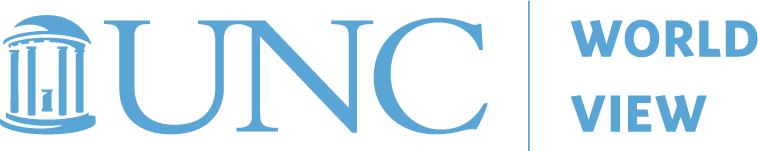 world view 2021 GLOBAL IS LOCAL BUSINESS SUMMIT in collaboration with Central Carolina Community CollegeSTUDY GUIDE for 5 PDCH
Section I: Program ReflectionInstructions: Please write a brief 250-word reflection on the virtual Global is Local Business Summit program. In the reflection, please include takeaway messages from the speakers’ talk and panel and share how you could use the information within your specific role at your institution. Section II: ReadingInstructions: Read The Role of Community Colleges in Global Workforce Development and answer the following questions:What is your understanding of the role of community colleges in global workforce development?In thinking about your specific institution, what challenges and opportunities exist in preparing your students for the global workforce?Section III: TEDx Talk: A Well-Educated Mind vs a Well-Formed Mind by Dr. Shashi TharoorWhat surprised you most about education in India based on Shashi Tharoor’s talk? Name: Email: Position: College:  Instructions: 
You have an opportunity to receive 5 PDCH for attending this virtual Global is Local Business Summit program. To do so, you must write a 250-word reflection on the 90-minute virtual program on October 13. In addition, you must complete sections II & III below. Please return completed study guide by 5:00 p.m. on Monday, November 1st to the UNC World View mailbox at worldview.unc.eduReading:NAFSA (2019): The Role of Community Colleges in Global Workforce Development. White Paper from the NAFSA Global Workforce Development Roundtable Series. Retrieved from:  https://www.nafsa.org/sites/default/files/media/document/global-workforce-development-roundtable.pdfTEDxTalk: Tharoor, S. (2013): A Well-Educated Mind vs a Well-Formed MindRetrieved from:https://www.youtube.com/watch?v=kcW4ABcY3zI
Instructions: 
You have an opportunity to receive 5 PDCH for attending this virtual Global is Local Business Summit program. To do so, you must write a 250-word reflection on the 90-minute virtual program on October 13. In addition, you must complete sections II & III below. Please return completed study guide by 5:00 p.m. on Monday, November 1st to the UNC World View mailbox at worldview.unc.eduReading:NAFSA (2019): The Role of Community Colleges in Global Workforce Development. White Paper from the NAFSA Global Workforce Development Roundtable Series. Retrieved from:  https://www.nafsa.org/sites/default/files/media/document/global-workforce-development-roundtable.pdfTEDxTalk: Tharoor, S. (2013): A Well-Educated Mind vs a Well-Formed MindRetrieved from:https://www.youtube.com/watch?v=kcW4ABcY3zI
